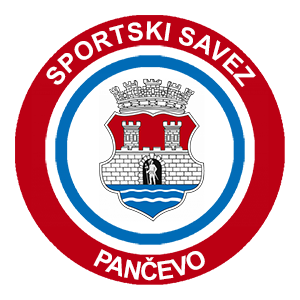 Спортски савез ПанчевоМасарикова  бр. 1а26000 ПанчевоБрој:  1/201928.02.2019. год.	На основу члана 63. став 5. Закона о јавним набавкама («Сл. гласник РС» бр. 124/12 бр.14/15 и 68/15),Спортски савез ПанчевоМасарикова  бр. 1аобјављује:		ОБАВЕШТЕЊЕ О ПРОДУЖЕЊУ РОКА ЗА ПОДНОШЕЊЕ ПОНУДАНАРУЧИЛАЦ: СПОРТСКИ САВЕЗ ПАНЧЕВОАДРЕСА НАРУЧИОЦА: Масарикова бр. 1аИНТЕРНЕТ СТРАНИЦА: www. Sportski savez pančevo.rsВРСТА НАРУЧИОЦА: спортски савезВРСТА ПОСТУПКА ЈАВНЕ НАБАВКЕ: јавна набвка мале вредностиВРСТА ПРЕДМЕТА: РАДОВИОПИС ПРЕДМЕТНЕ НЕБАВКЕ: Извођење радова на мултифункционалном терену  СРЦ МЛАДОСТ у ПанчевуНАЗИВ И ОЗНАКА ИЗ ОПШТЕГ РЕЧНИКА НАБАВКЕ :                                               радови на реконструкцији 45454000Датум објављивања позива за подношење понуда: 13.02.2019. годинеДатум објављивања обавештења о продужењу рока: 28. 02.2019. годинеРазлог за продужење рока:С обзиром да је захтев за додатним појашњењем запримљен дана 26.02.2019.године, а да Наручилац, у складу са роковима из члана 63. став 3, објављује одговор, дана 28.02.2019. године, , Комисија Наручиоца рок за подношење понуда продужује до 08.03.2019. године до 10:00, часова како не би дошло до забуне потенцијалних понуђача који намеравају да поднесу понуду.Време и место подношења понуда (нови рок):Нови рок за подношење понуда је 08.03.2019. године до 10:00 часова.МЕСТО,ВРЕМЕ И НАЧИН ОТВАРАЊА ПОНУДА: Отварање понуђа обавиће се дана 08.03.2019. године у 10:15 часова, у просторијама Спортског савеза Панчево, Масарикова 1а.Лице за контакт:: Дејан Перић 064/ 64028862e-mail адреса: javne.nabavke@pancevo.rs